FUNDACIÓN EDUCATIVA COLEGIO SAN JUAN EUDES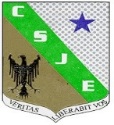 RECUPERACIÓN DE AREA DEL TERCER PERIODOASIGNATURA: INGLÉS GRADO: OCTAVO AÑO: 2022DOCENTES: LUZMERY CASTAÑEDA GOMEZ - MILENA CORDOBA FLOREZNombre:________________________________ Grupo: _________  Fecha: ____________INDICADORES DE DESEMPEÑO:1. Domina el tiempo futuro y lo expresa en sus tres formas.2. Construye oraciones sencillas usando el tiempo pasado de los verbos.INDICACIONES.Cada punto del taller vale 0,62 y tiene un porcentaje del 40%El taller será evaluado de manera escrita y tiene un porcentaje de 60%.El taller se debe presentar en hojas block tamaño carta, con su propia letra.MATERIAL DE ESTUDIO.WILL.El futuro con «will» se utiliza para hablar de decisiones que se toman mientras se habla:Ejemplos:I need to get my medicine. I will go to the pharmacy tonight.
Necesito comprar mi medicina. Iré a la farmacia esta noche.I need some cash. I will pay with my debit card and ask for cash back.
Necesito algo de efectivo. Pagaré con mi tarjeta débito y pediré efectivo de vuelta.También es usado para decir predicciones de carácter general:Ejemplos:I’m sure it will rain tomorrow.
Estoy seguro de que va a llovermañana.Gerardo Gómez will win the election.
Gerardo Gómez va a ganar las elecciones.Se forma con el verbo «will» + verbo:I will pay later.You will pay later.He will pay later.She will pay later.It will pay later.We will pay later.You will pay later.They will pay laterPRESENT PERFECT.El present perfect, también conocido como present perfect simple o presente perfecto en español, es uno de los tiempos verbales del presente en inglés. Su uso correcto es necesario para expresar vivencias o recuerdos que ocurrieron hace tiempo, pero de los cuales todavía se guarda memoria o tienen importancia en la actualidad. Gracias a esto, su uso es muy común y es importante conocerlo a la perfección.En este artículo encontrarás cuáles son las estructuras, funciones y usos específicos del presente perfecto en inglés.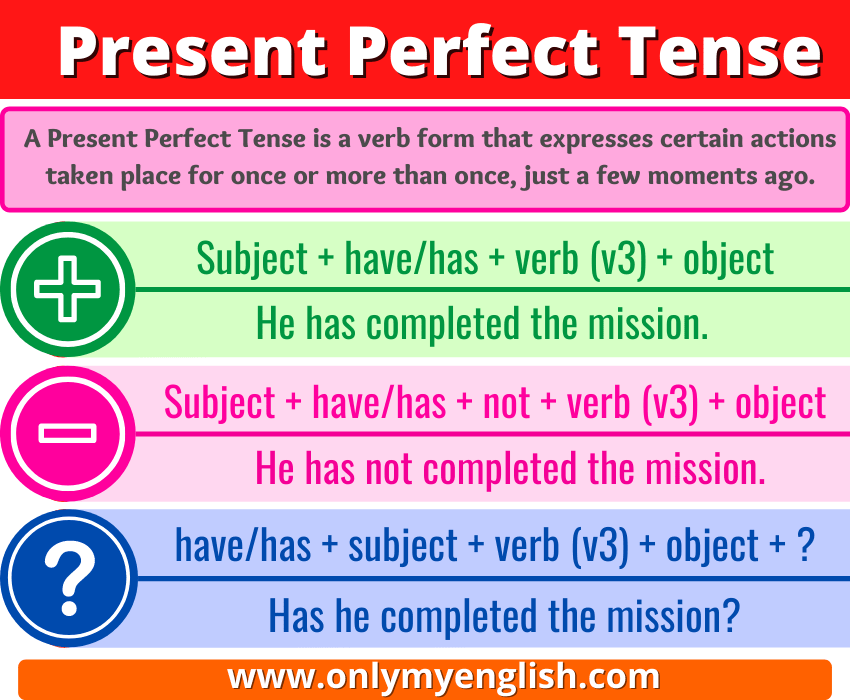 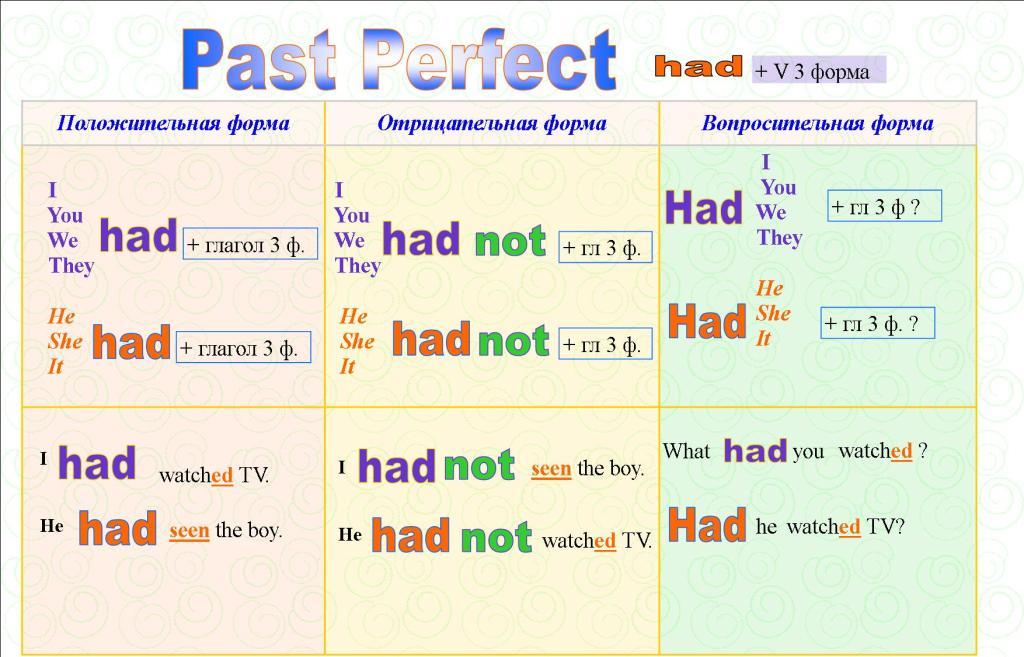 ACTIVIDAD.Complete the table in present perfect.Write sentences in present perfect in negative form.they / ask / a question   ____________________________________________he / speak / English   ______________________________________________I / be / in my room    _______________________________________________we / not / wash / the car    __________________________________________Annie / not / forget / her homework   __________________________________they / finish / their homework   _______________________________________Write questions in present perfect.Sue / kiss / Ben               ___________________________________________the waiter / bring / the tea   _________________________________________you / ever / write / a poem  _________________________________________you / ever / write / a poem __________________________________________Write the participle form of the following verbs.5.      Complete the sentences with Will- won´tIn a hundred years, we __________ have schools. We __________ learn from computers at home. We __________ do the washing up and we __________ tidy our houses. We __________ have robots to help us. We __________ go to the Moon on holiday.We __________ buy things in shops. We __________ buy things on the Internet. There __________ be any diseases, and we __________ live until we are 120 years old.6.        Read the text and answer the questions.AFFIRMATIVENEGATIVEINTERROGATIVEHe has written a letter.They have not stopped.She has work.Andy has not slept.Have I been in New York?PRESENTPASTPAST PARTICIPLEGOSINGBEDOBUYDRINKEATENJOYFLYTEACHMAKECRYSEEWRITEI think the future will be very different. Children won’t go to school, they’ll have a robot teacher who teaches them at home. People won’t drive normal cars, there will be special flying cars. As for me, when I grow up I’ll be a vet because I like helping animals, and I won’t get married until I’m at least 30!I think the future will be different.TrueFalseI think children will have a normal teacher.TrueFalseI think people will have special flying cars.TrueFalseI want to be a vet.TrueFalseI want to get married when I’m 20.TrueFalse